OR=  (60 ·602)/(240·98)= 1.53  Análisis multivariante  (1,2-2,6)OR= (39 ·644)/(261·56)= 1.71  Análisis multivariante  (1,4-3,5)OR= (30 ·658)/(270·42)= 1.74  Análisis multivariante  (1,3-3,3) OR= (150 ·448)/(150·252)= 1.77  Análisis multivariante  (1,2-2,3) OR= (78 ·623)/(222·77)= 2.84  Análisis multivariante  (1,7-3,8) OR= (48 ·644)/(252·56)= 2.19  Análisis multivariante  (1,2-2,9)  OR= (60·616)/(240·84)= 1.83  Análisis multivariante  (1,3-3,9)Puntos a evaluar en estudios de riesgo:  Estudios de casos y controles¿Fueron definidos adecuadamente los casos? SI¿Los casos fueron incidentes o prevalentes? Prevalentes¿Los controles fueron seleccionados de la misma población/cohorte que los casos? SI¿La medición de la exposición al factor de riesgo fue similar en los casos y controles? SI¿Qué tan comparables son los casos y controles con la excepción de la exposición al factor de riesgo? Muy comparables, puesto que en ambos grupos se estableció factores de riesgo y cardiopatías estructurales y su correlación con el desarrollo de FA.¿Fueron adecuados los métodos para controlar los sesgos de selección e información? SI, puesto que ambos grupos provenían de la misma población (mismo hospital), así como la estratificación en el grupo de casos (sexo, edad, etc), además de realizarse un análisis multivariante mediante regresión logística para el estudio de FA.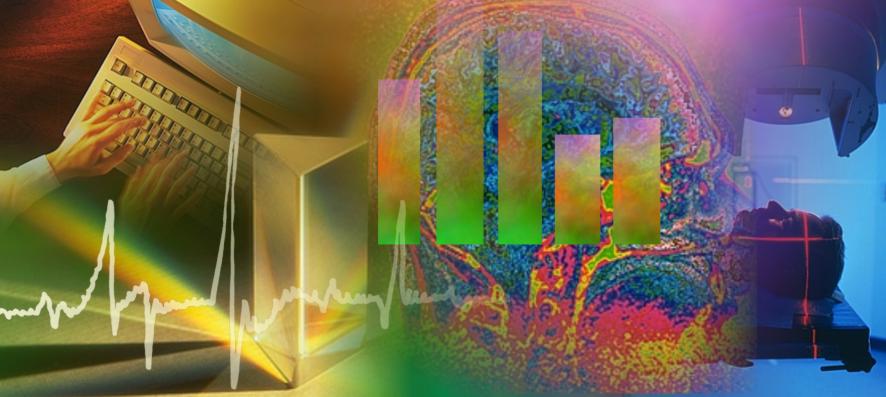 